Laleham Gap School Person Specification:   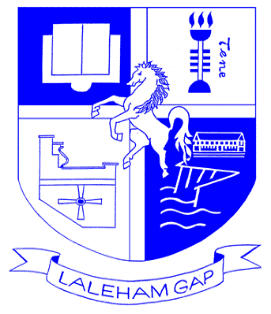 Job Description: 14+ Transition Coordinator The following outlines the criteria for this post. Applicants who have a disability and who meet the criteria will be shortlisted.   Applicants should describe in their application how they meet these criteria.CRITERIA QUALIFICATIONSLevel 3 Diploma (or equivalent)D1 Mini Bus License or willing to drive a mini busKnowledge and skills supporting teaching and learning including knowledge of a specialist aspect of supporting learning and teaching or equivalent experience EXPERIENCEAt Least 2 Years Successful relevant experience of working with children.Writing, implementing and reviewing risk assessments and behaviour plans Experience of Lone working and undertaking dynamic risk assessments  Writing professional reports and use of Microsoft Software SKILLS AND ABILITIESExcellent interpersonal Skills Ability to establish & maintain a positive & professional working relationship with families, carers and other professionals Ability Develop and enhance pupil engagement with college / alternative curriculum / schools or employersSupport pupils with early signs of anxieties and work with them, college staff and other agencies to prevent potential barriers to learning.Ability to relate well to children and adults, understanding their needs and being able to respond accordingly.Good influencing skills to encourage pupils to interact with others and be socially responsible.Excellent organisation skills and ability to co-ordinate and support careers meetings, taster days, visits, transition, inductions activities / events Have necessary skills to manage and supervise whole class activities safely and be able to use a range of strategies to deal with pupil behaviour.Ability to use specialist equipment/materials and be able to demonstrate and assist others in their useBe able to devise and implement structured learning activities, under the direction of the teacher, and be able to evaluate their effectiveness and measure pupils’ progress, giving feedback as required.Developed skills for communicating with individual, groups and whole classes of pupils to promote learning, including assessing the impact of the communication on recipients and adjusting approach as necessary.Ability or willingness to drive a mini bus, car and lone work following risk assessmentKNOWLEDGEHave good working knowledge of relevant policies and procedures relating to child protection, health, safety, security, equal opportunities and confidentialityFull working knowledge of relevant policies, codes of practice and legislation plus working knowledge and experience of implementing national curriculum and other relevant learning programmes. Good understanding of child development with the ability to apply behaviour management policies and strategies which contribute to a purposeful learning environment.